St Mary’s CE High SchoolLine Management Structures – Teaching/Classroom BasedMeeting StructureHead Teacher: Nicholas Simms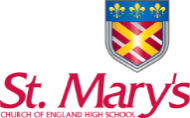 SLTSIAMSDirector of Children & Family ServicesHead Teacher: Nicholas SimmsSLTSIAMSDirector of Children & Family ServicesHead Teacher: Nicholas SimmsSLTSIAMSDirector of Children & Family ServicesHead Teacher: Nicholas SimmsSLTSIAMSDirector of Children & Family ServicesHead Teacher: Nicholas SimmsSLTSIAMSDirector of Children & Family ServicesHead Teacher: Nicholas SimmsSLTSIAMSDirector of Children & Family ServicesHead Teacher: Nicholas SimmsSLTSIAMSDirector of Children & Family ServicesHead Teacher: Nicholas SimmsSLTSIAMSDirector of Children & Family ServicesHead Teacher: Nicholas SimmsSLTSIAMSDirector of Children & Family ServicesHead Teacher: Nicholas SimmsSLTSIAMSDirector of Children & Family ServicesDHT Standards (Teaching):Alyson GrindleyDHT Standards (Teaching):Alyson GrindleyDHT Standards (Learning):Emma WattsDHT Standards (Learning):Emma WattsDHT Standards (Behaviour):Lee DaleyDHT Standards (Behaviour):Lee DaleyDHT Standards (Student Leadership & Operations):Simon TilburyDHT Standards (Student Leadership & Operations):Simon TilburyAHT Standards (Learning) New Appointee(Working to DHT Learning)AHT Standards (Learning) New Appointee(Working to DHT Learning)Responsible for staff induction and development.Responsible for staff induction and development.Responsible for curriculumdevelopment and standardsResponsible for curriculumdevelopment and standardsResponsible for culture and climateResponsible for culture and climateResponsible for student leadership and whole school operationsResponsible for student leadership and whole school operationsResponsible for strategy delivery for Pupil Premium, Highly Able and Student TransitionResponsible for strategy delivery for Pupil Premium, Highly Able and Student TransitionDirector of HumanitiesDirector of Performing Arts (and Phoenix Academy)Director Sc/TechDirector En/MFLDirector Ma/ICTDirector InclusionYear 7 LeadYear 8 LeadYear 9 LeadYear 10 LeadYear 11 LeadDirector Post 16 SubjectsDirector VIth Form6th Form admissionsCover SupervisorLeading Pupil Premium strategies across the curriculumLead TeachingLead PPGAttendance Officer Student VoiceMonitoring Progress of PP learners Appointments and interviewsLead HPAAttendance strategyAssessment data managementLeading Highly Able pupil strategies across the curriculumTeacher inductionPiXL linkHub CoordinatorTimetableMonitoring Progress of HA LearnersTeacher Performance appraisalDSL/ SafeguardingstrategyEVC/TripsLeading Y6-Y7 transition arrangements and activitiesCo-chair ELTCo-chair ELTSafeguarding OfficerCalendarMental Health LeadDutiesCasual Ad LeadWhole-school events (e.g. APG, STE, 6TE, sch photos)Careers leadExclusions (processing)BB Academy Football AcademySLT (Chair Headteacher)DHTs, AHT & Seconded leaderCore purpose:Support the Christian ethos of the schoolImplement Strategic School Improvement PlanStrategically review provision & quality of provision (from SPG & T&L Group)Strategically review barriers to student progress (from SPG SPD Group)Monitoring & evaluating outcomes (from SPG & all Meetings)Holding all staff to account (all meetings)Strategic Planning Group (SPG)(Chair: Headteacher)SLT + AHT Learning, Curriculum Directors + Year Lead + T&L Lead, Subject LeadsCore purpose:To meet on an ad hoc basis and discuss and decide on key strategic decisions relating to teaching, learning, progress or behaviourExtended Leadership Team(Co-chairs: DHTs Standards Teaching & Learning)AHT Learning, Curriculum Directors/ Inclusion Director, T&L LeadCore purpose:Support the Christian ethos of the schoolStrategically manage curriculum provision to meet the needs of studentsReview & improve quality of provision (subject & T&L)Review student progress and address gaps/underperformanceStudent Progress & Development(Chair: DHT Standards: Behaviour)Year LeadersInclusion DirectorHub CoordinatorCore purpose:Support the Christian ethos of the school Strategically manage pastoral provision to meet the needs of studentsReview & improve quality of provision (Pastoral)Review student progress and address gaps and underperformanceSixth Form Leadership Centre(Chair: DHT Operations & Student Leadership)AHT Learning, Director of 6th FormHead of Year ( 6th form)Student CouncilCore purpose:Support the Christian ethos of the school Strategically manage Post-16 curriculum provision to meet the needs of studentsReview & improve quality of provision (subject & T&L)Review student progress and address gaps/underperformanceStrategically lead the Student CouncilT&L Area Curriculum(Chair: Curriculum Directors)Subject TeachersSubject LeadsSubject Co-ordinators Core purpose:Support the Christian ethos of the schoolStrategically manage curriculum provision of subjects in the directorship to meet the needs of studentsReview & improve quality of provision of subjects in the directorship (subject & T&L)Review student progress and address gaps/underperformance within the directorshipSupport the development of Student VoiceYear Group Progress(Chair: Heads of Year)Tutors (Form groups)Student ManagerCore purpose:Support the Christian ethos of the schoolDeliver the pastoral provision to meet the needs of studentsReview student progress and understand the gaps and underperformanceSupport the B4L policy, reviewing rewards and sanctions of students, promoting a positive attitude to learningSupport the development of Student VoiceYear Group Progress(Chair: Director of 6th Form)Head of YearTutors (Form groups)Student ManagerCore purpose:Support the Christian ethos of the schoolDeliver the pastoral provision to meet the needs of studentsReview student progress and understand the gaps and underperformanceSupport the B4L policy, reviewing rewards and sanctions of students, promoting a positive attitude to learningSupport the development of Student Voice